REVES - Revista Relações Sociais, Vol. 0X N. 0Y (20ZZ)https://periodicos.ufv.br/reveseISSN: 2595-4490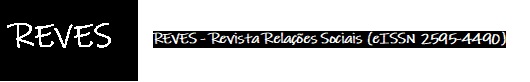 Thesis Overview: Título em Inglês, justificado, negrito, Arial 12, espaço simples, sem ponto final, espaçamento 0 pt antes e 0 pt depois. Não usar mais de 3 linhas. Não usar CAIXA ALTA. Não alterar a aparência do documento final. Manter os elementos destacados em vermelho como estão, bem como o logosThesis Overview: Título em Português, justificado, negrito, Arial 12, espaço simples, sem ponto final, espaçamento 0 pt antes e 0 pt depois. Não usar mais de 3 linhas. Não usar CAIXA ALTA. Pular uma linha e inserir nome da instituição, País, Título e ano, como abaixoInstituição, PaísDoutor/Mestre em....., AnoNome completo do(a) Autor(a) em negrito, alinhado à direita, Arial 12ORCID: https://orcid.org/0000xxxxxxxxxx Instituição/Afiliação Atual, PaísE-mail: xxxxx@xxxx.xxx.br Nome completo do(a) Orientador(a) em negrito, alinhado à direita, Arial 12ORCID: https://orcid.org/0000xxxxxxxxxx Instituição/Afiliação Atual, PaísE-mail: xxxxx@xxxx.xxx.br Resumo. O Resumo deve ser apresentado na língua do artigo e deve ser escrito num único parágrafo. Recomenda-se usar o mesmo da Tese ou Dissertação. A fonte é ARIAL 12, espaçamento simples, sem recuo, com espaço de 0 pontos antes, 0 pontos depois, justificado. O resumo deve apresentar o problema, o(s) objetivo(s), o método, os resultados e a conclusão/contribuição do trabalho. O artigo já deve ser submetido para avaliação conforme este template de artigo final. Os autores aceitam que a REVES efetue, nos originais aprovados para publicação, revisão e alterações de ordem normativa, ortográfica e gramatical. Os autores concedem a REVES o direito de primeira publicação da versão revisada do artigo. A REVES avalia: (i) a organização do texto e sua redação; (ii) a qualidade técnica e científica do trabalho e (iii) a relevância para a área em questão. Quanto a organização do texto observa-se a estruturação das seções, a declaração dos objetivos, a transição entre seções e a relação coerente entre a introdução e conclusão. Observa-se também o atendimento a normas de composição do resumo, citação e referência de fontes seguindo as Normas da ABNT. Com relação a qualidade técnica e científica do trabalho, avalia-se o suporte consistente da fundamentação empregada relacionando o trabalho a fontes bibliográficas atuais e referências. Avalia-se também a coerência do método adotado para o delineamento e desenvolvimento do trabalho. Quanto à identificação da relevância do trabalho ao tema relacionado avalia-se a originalidade e contribuição do mesmo para ampliar o conhecimento na área. Deve-se evitar, no resumo: abreviaturas, símbolos, e demais elementos que não sejam absolutamente necessários à sua compreensão, bem como comentários, críticas e julgamento pessoal; palavras e/ou expressões supérfluas.Palavras-chave: Lista de palavras-chave. Separadas por ponto. Letra inicial maiúscula. De três a cinco palavras-chave.Abstract. An abstract in English always is included when the article is in Portuguese or Spanish. If the article is in English than first the abstract is presented followed by the Resumo in Portuguese. The abstract should be written in a single paragraph. The letter source is ARIAL 12, single-spaced, without indentation, with 0 points of space before, 0 after, justified. The abstract should present the problem, purpose, method, results and scientific contribution of the research. The article must be submitted in the final publishing template. The authors accept that the REVES apply on the article approved for publication, revision and amendment of standards, spelling and grammar. The authors grant REVES the right of the first publication of the revised version of the article. The REVES evaluates: (i) the organization of the text and its writing; (ii) the technical and scientific quality of the work and (iii) the relevance to the topic. The organization of the text and writing considers the article structure, objectives declaration, transition between sections and consistent relationship between the introduction and conclusion. It is also observed the care of composition of abstract, citation and referencing rules of literature sources following the ABNT standard. Regarding the technical and scientific quality of the work, reviewers evaluate the consistent theoretical foundations employed relating to current literature and the coherence of the method adopted. The relevance of the work is related to its originality and contribution to the knowledge in the area.Keywords: Keyword list. Separated by dot. Initial capital letter. Three to five keywords.Introdução e/ou Motivação e/ou Justificativa(Recomenda-se o conhecimento prévio dos TUTORAIS, disponíveis no link  https://periodicos.ufv.br/reves/Tutorials, bem como de INFORMAÇÕES ADICIONAIS – Equipe Editorial, Qualis, Taxas de Publicação, etc. -  a respeito do periódico, disponíveis no link https://periodicos.ufv.br/reves/about). (Após a submissão, em caso de necessidade, o contato com a Editoria do periódico deverá ser estabelecido por meio do endereço eletrônico reves.journal@ufv.br, informando no campo ASSUNTO da mensagem o número da submissão – uma identificação única para cada artigo, representada por um número que está disponível no sistema OJS, e informado em mensagens automáticas do sistema). (Seguir as orientações disponíveis no link: https://periodicos.ufv.br/reves/about/submissions em Diretrizes para Autores).A intenção deste template é padronizar a formatação dos artigos encaminhados à REVES - Revista Relações Sociais, com vistas a melhorar a qualidade dos trabalhos, buscando a excelência na publicação científica. Assim, tais padrões estão adequados às revistas e aos critérios de indexação da base SciELO (Scientific Electronic Library Online). Este plano de ação tem como objetivos principais: a) Facilitar a correção dos textos; b) Auxiliar o autor no processo de formatação; c) Adequação da periodicidade das publicações aos critérios SciELO; d) Fortalecer o Comitê Editorial da REVES - Revista Relações Sociais; e) Padronizar o estilo e layout da revista (diagramação e conteúdo, capa e sumário). Para atender o objetivo de padronização de estilo e layout, apresenta-se neste documento o modelo de formatação de artigo científico criado para o programa Microsoft Word. Portanto, os artigos prontos devem ser submetidos utilizando o padrão descrito neste documento. As normas de publicação da REVES, disponíveis no site e estão embutidas nos formatos apresentados neste modelo. Vale lembrar que os artigos serão submetidos à avaliação dos membros da Comissão Científica da revista e de pareceristas ad hoc. Se necessário, os artigos serão encaminhados novamente aos autores para revisão. A versão final do artigo será disponibilizada no site da revista no formato Portable Document Format - PDF. A adoção de um modelo para os artigos possui benefícios que vão além da simplificação do trabalho dos autores. Uma vez que a equipe editorial da revista receba os artigos prontos, ou com baixos índices de inconformidades, reduz-se consideravelmente o prazo de editoração, permitindo adequar a periodicidade das edições aos padrões da base SciELO. O manuscrito deve ser escrito com no mínimo 2 (duas) e no máximo 5 (cinco) páginas e ter uma aparência final como a deste template. O texto deve ser sintético, apresentando além dos resumos, uma introdução, os objetivos e as contribuições do trabalho. No entanto, esta organização do texto pode ser definida pelo autor. Objetivos e/ou Desenvolvimento(Recomenda-se o conhecimento prévio dos TUTORAIS, disponíveis no link  https://periodicos.ufv.br/reves/Tutorials, bem como de INFORMAÇÕES ADICIONAIS – Equipe Editorial, Qualis, Taxas de Publicação, etc. -  a respeito do periódico, disponíveis no link https://periodicos.ufv.br/reves/about). (Após a submissão, em caso de necessidade, o contato com a Editoria do periódico deverá ser estabelecido por meio do endereço eletrônico reves.journal@ufv.br, informando no campo ASSUNTO da mensagem o número da submissão – uma identificação única para cada artigo, representada por um número que está disponível no sistema OJS, e informado em mensagens automáticas do sistema). (Seguir as orientações disponíveis no link: https://periodicos.ufv.br/reves/about/submissions em Diretrizes para Autores).A intenção deste template é padronizar a formatação dos artigos encaminhados à REVES - Revista Relações Sociais, com vistas a melhorar a qualidade dos trabalhos, buscando a excelência na publicação científica. Assim, tais padrões estão adequados às revistas e aos critérios de indexação da base SciELO (Scientific Electronic Library Online). Este plano de ação tem como objetivos principais: a) Facilitar a correção dos textos; b) Auxiliar o autor no processo de formatação; c) Adequação da periodicidade das publicações aos critérios SciELO; d) Fortalecer o Comitê Editorial da REVES - Revista Relações Sociais; e) Padronizar o estilo e layout da revista (diagramação e conteúdo, capa e sumário). Para atender o objetivo de padronização de estilo e layout, apresenta-se neste documento o modelo de formatação de artigo científico criado para o programa Microsoft Word. Portanto, os artigos prontos devem ser submetidos utilizando o padrão descrito neste documento. As normas de publicação da REVES, disponíveis no site e estão embutidas nos formatos apresentados neste modelo. Vale lembrar que os artigos serão submetidos à avaliação dos membros da Comissão Científica da revista e de pareceristas ad hoc. Se necessário, os artigos serão encaminhados novamente aos autores para revisão. A versão final do artigo será disponibilizada no site da revista no formato Portable Document Format - PDF. A adoção de um modelo para os artigos possui benefícios que vão além da simplificação do trabalho dos autores. Uma vez que a equipe editorial da revista receba os artigos prontos, ou com baixos índices de inconformidades, reduz-se consideravelmente o prazo de editoração, permitindo adequar a periodicidade das edições aos padrões da base SciELO. O manuscrito deve ser escrito com no mínimo 2 (duas) e no máximo 5 (cinco) páginas e ter uma aparência final como a deste template. O texto deve ser sintético, apresentando além dos resumos, uma introdução, os objetivos e as contribuições do trabalho. No entanto, esta organização do texto pode ser definida pelo autor. Conclusão ou Considerações Finais ou Contribuições da Tese ou Dissertação(Recomenda-se o conhecimento prévio dos TUTORAIS, disponíveis no link  https://periodicos.ufv.br/reves/Tutorials, bem como de INFORMAÇÕES ADICIONAIS – Equipe Editorial, Qualis, Taxas de Publicação, etc. -  a respeito do periódico, disponíveis no link https://periodicos.ufv.br/reves/about). (Após a submissão, em caso de necessidade, o contato com a Editoria do periódico deverá ser estabelecido por meio do endereço eletrônico reves.journal@ufv.br, informando no campo ASSUNTO da mensagem o número da submissão – uma identificação única para cada artigo, representada por um número que está disponível no sistema OJS, e informado em mensagens automáticas do sistema). (Seguir as orientações disponíveis no link: https://periodicos.ufv.br/reves/about/submissions em Diretrizes para Autores).A intenção deste template é padronizar a formatação dos artigos encaminhados à REVES - Revista Relações Sociais, com vistas a melhorar a qualidade dos trabalhos, buscando a excelência na publicação científica. Assim, tais padrões estão adequados às revistas e aos critérios de indexação da base SciELO (Scientific Electronic Library Online). Este plano de ação tem como objetivos principais: a) Facilitar a correção dos textos; b) Auxiliar o autor no processo de formatação; c) Adequação da periodicidade das publicações aos critérios SciELO; d) Fortalecer o Comitê Editorial da REVES - Revista Relações Sociais; e) Padronizar o estilo e layout da revista (diagramação e conteúdo, capa e sumário). Para atender o objetivo de padronização de estilo e layout, apresenta-se neste documento o modelo de formatação de artigo científico criado para o programa Microsoft Word. Portanto, os artigos prontos devem ser submetidos utilizando o padrão descrito neste documento. As normas de publicação da REVES, disponíveis no site e estão embutidas nos formatos apresentados neste modelo. Vale lembrar que os artigos serão submetidos à avaliação dos membros da Comissão Científica da revista e de pareceristas ad hoc. Se necessário, os artigos serão encaminhados novamente aos autores para revisão. A versão final do artigo será disponibilizada no site da revista no formato Portable Document Format - PDF. A adoção de um modelo para os artigos possui benefícios que vão além da simplificação do trabalho dos autores. Uma vez que a equipe editorial da revista receba os artigos prontos, ou com baixos índices de inconformidades, reduz-se consideravelmente o prazo de editoração, permitindo adequar a periodicidade das edições aos padrões da base SciELO. O manuscrito deve ser escrito com no mínimo 2 (duas) e no máximo 5 (cinco) páginas e ter uma aparência final como a deste template. O texto deve ser sintético, apresentando além dos resumos, uma introdução, os objetivos e as contribuições do trabalho. No entanto, esta organização do texto pode ser definida pelo autor. AgradecimentosNesta seção final deve-se dedicar aos agradecimentos (opcional). Esta seção deve estar localizada entre o fim do corpo do texto e a lista de referências. Digite somente Agradecimentos em negrito, sem numeração, com alinhamento à esquerda e digite o texto na linha seguinte. Não fazer agradecimentos a pessoas. Agradecimentos apenas de cunho institucional.PublicaçõesNesta seção final podem ser listadas as publicações do Autor que foram produzidas a partir desta Tese ou Dissertação. Todas as referências devem ser escritas nos formatos ABNT.ReferênciasNesta seção final podem ser listadas as principais referências adotadas na Tese ou Dissertação. Todas as referências devem ser escritas nos formatos ABNT, em ordem alfabética.Article Info / Article history: Received 2021-01-20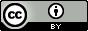 Accepted 2021-03-20Available online 2021-03-30doi:  10.18540/revesvlXissYppAAAA-BBBB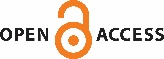 